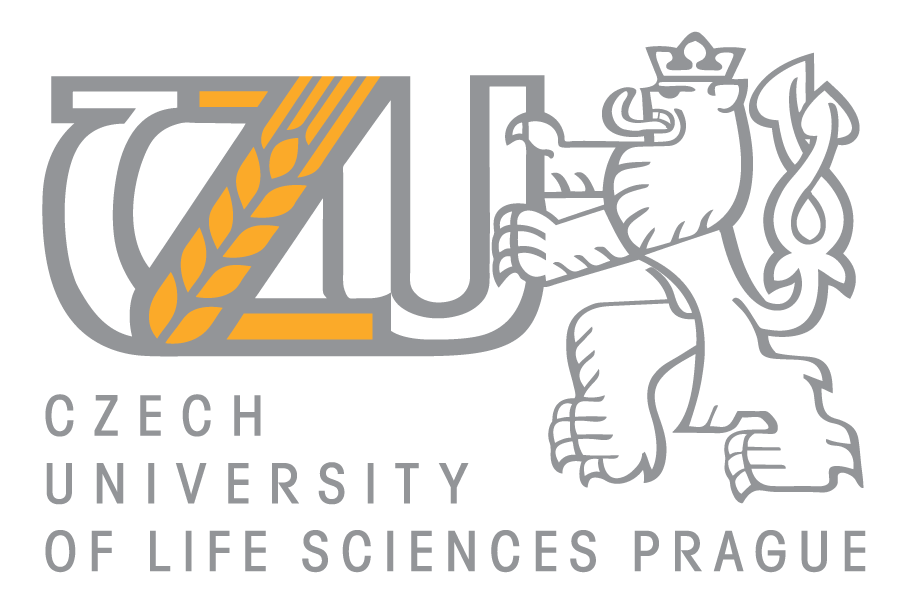 Report for ICARD practical trainingName and surname	………………………………………………………………………………………………………………………Study field		……International Cooperation in Agricultural and Rural Development……………Name of organization 	………………………………………………………………………………………………………………………Domicile of organization .……………………………………………………………………………………………………………………Term of training	………………………………………………………………………………………………………………………Recommended structure of the report (max. two A4 pages):Name and brief description of organization or project; Specialization of organization or project objectives (300 words)Workload of practical training (500 words)Contribution of practical training for the student’ profile of the Bachelor’s study programme International Cooperation in Agricultural and Rural Development or for the Bachelor’s thesis preparation (500 words)Date of report processing: ……………………	Student's signature: ……………………...............................Signature of thesis supervisor: ………………………………….